Літературне читанняПрочитай уважно текст «В гостях у весни».Ще ховаються по байраках сірі брили злежаного снігу, вночі морозець притрушує білою пудрою зелене листя осоки на болоті, а вже красується золотими сережками ліщина і на пригрітих сонцем галявинах випинаються молодими соковитими стрілами трави.У таку пору я поспішаю в ліс. Поспішаю у гості до самої весни.Ранок теплий, сонячний. Дихає свіжістю земля.Ніколи ліс не пахне так солодко і терпко, як у цю вранішню годину. Сльозяться крихітні струмки, шукають дорогу до річечки. Ліс живе передчуттям зеленої повені листя і трав. Він посвітлів, виграє новими кольорами, звуками...Чуєте? З вільшини долинає пісня: при-ди-кум... чай-пить... чай-пить...З якого дерева долинала пісня дрозда?□ А з дуба□ Б з ялини■ В з вільшини Хто попередив оповідача, шо збирається на дощ?■ А зяблик□ Б білочка□ В зайченя Допиши речення.Сонечко не могло відважитись на політ, бо у нього замерзли крильця.5. З'єднай стрілочками частини речень.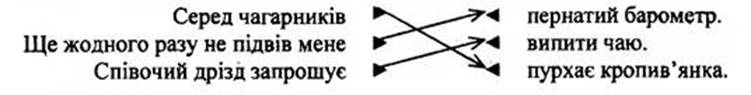 Які прикмети весни описано у творі.У творі «В гостях у весни» Степан Мацюцький описує прикмети, які спостерігав у лісі. Він побачив, що ранки стали теплішими. Весняні струмки шукають дорогу до річечки. Прокинулися комахи, повернулися з вирію птахи. Над торішніми сухими стеблами літають барвисті кропив'янки.